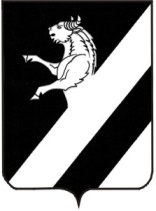 КРАСНОЯРСКИЙ  КРАЙАЧИНСКИЙ  РАЙОНПРИЧУЛЫМСКИЙ СЕЛЬСКИЙ СОВЕТ  ДЕПУТАТОВРЕШЕНИЕ00.09.2018		                     	п.Причулымский		                      № 00-00Р О внесении изменений в решение Причулымского сельского Совета депутатов от 24.11.2015 № 5-16Р «Об установлении и введении в действие Земельного налога  на территории Причулымского сельсовета Ачинского района, Красноярского края»В соответствии со статьей 14 Федерального закона Российской Федерации от 06.10.2003 № 131-ФЗ «Об общих принципах организации местного самоуправления в Российской Федерации», руководствуясь статьями 12 и  главой  31  Налогового кодекса Российской Федерации, статьями  20, 24 Устава Причулымского сельсовета Ачинского района Красноярского края, в целях приведения нормативного правового акта в соответствие с действующим законодательством, Причулымский сельский Совет депутатов РЕШИЛ:1.Внести в решение Причулымского сельского Совета депутатов от 24.11.2015 № 5-16Р  «Об установлении и введении в действие Земельного налога  на территории Причулымского  сельсовета Ачинского района, Красноярского края» следующие изменения:- в пункте 1 таблицы слова «в поселениях» заменить словами «в населенных пунктах»2. Контроль за исполнением решения возложить на постоянную комиссию по  экономической и бюджетной политике, муниципальному имуществу, сельскому хозяйству, землепользованию и охране окружающей среды 3. Решение вступает в силу в день, следующий за днем его опубликования в  информационном листке «Причулымский вестник» и подлежит размещению на официальном сайте администрации Причулымского сельсовета и сельского Совета депутатов Ачинского района: http://adm-prichulim.gbu.su/.Председатель Причулымского сельского Совета депутатов                                          _____________________О.Г.Дражник«____»________________2018 г.Глава Причулымского сельсовета                     ___________________Т.И.Осипова        «___»______________2018 г.                         